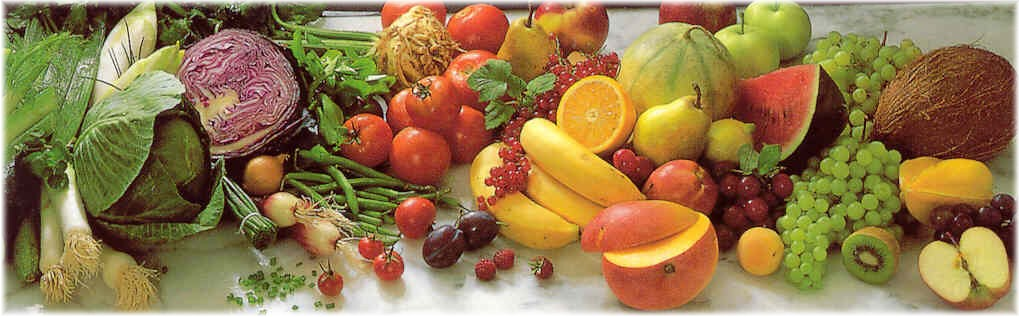 Jídelní lístek 5.7.2021 – 11.7.2021Pondělí 5.7.2021		Polévka: Zeleninová s krupicí (1,7,9,10)Kuře na paprice, houskový knedlík (1,3,7,9,10)Úterý 6.7.2021		Polévka: Hovězí s těstovinou (1,3,7,9,10)Krůtí roláda, brambory (1,3,7,9,10)Středa 7.7.2021		Polévka: Uzená s rýží (1,3,7,9,10)Pečené vepřové, houskový knedlík, zelí (1,3,7,9,10)Boloňské špagety (1,3,7,9,10)Čtvrtek 8.7.2021 		Polévka: Pórková (1,3,7,9,10)Masová směs po čínsku, rýže (1,7,9,10)Smažená mořská štika, brambory, okurka (1,3,7,9,10)Pátek 9.7.2021		Polévka: Gulášová (1,7,9,10)Žemlovka s jablky a tvarohem (1,3,7,9,10)Sekaná svíčková, houskový knedlík (1,3,7,9,10)Sobota 10.7.2021		Polévka: Vločková (1,7,9,10)Rozlítaný ptáček, houskový knedlík (1,3,7,9,10)Neděle 11.7.2021		Polévka: Hovězí vývar s nudlemi (1,3,7,9,10)1) Vepřový přírodní kotlet, brambory (1,7,9,10)